Le chapitre II  - Le Petit Prince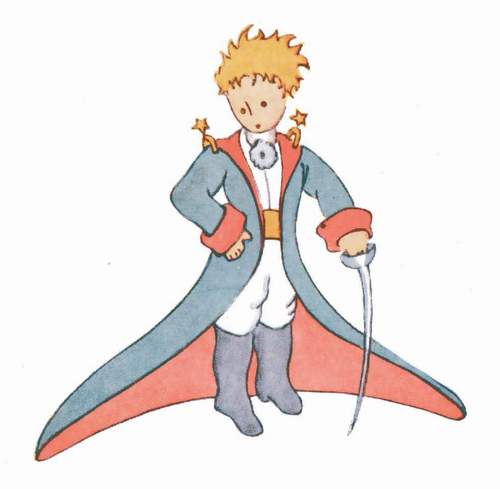 Répondez aux questions1. Quelle est la profession de Saint-Exupéry?2. Qu’est-ce qui se passe un jour avec son avion(=flyver)3. Pourquoi est-ce que la situation est si dangereuse pour Saint-Exupéry?4. Où est-ce qu’il a dormi la première nuit?5. Qui arrive le lendemain matin?6. Décrivez le petit prince.7. Qu’est-ce que le petit prince répète toujours?8. Pourquoi est-ce que Saint-Exupéy ne dessine pas tout de suite un mouton?9. Qu’est-ce que Saint-Exupéry a appris comme enfant et qu’est-ce qu’il n’a pas appris comme enfant?Traduisez en français:Saharaørkenen:_________________et spørgsmål om liv eller død:_____________________________________vand at drikke:_______________________________________________at tegne:__________________________________en tegning:_________________________________et får:____________________________________gentage:___________________________________Traduisez en danois:un avion:____________________________________réparer 1.:___________________________________le sable:_____________________________________s’endormir:___________________________________au lever du jour:_______________________________avor soif:____________________________________avoir faim:___________________________________avoir peur:___________________________________Décrivez le petit princeDécrivez le petit princehave på : porter 1./est vêtu deun pardessus: overfrakkeune botte: støvlele sabre: sandetune ceinture: et bælteune blouse: en bluseles cheveux:___________________un pantalon: ___________________jaune adj:_____________________vert adj:______________________blanc/blanche adj:_______________rouge adj:________________________lilas adj:______________________